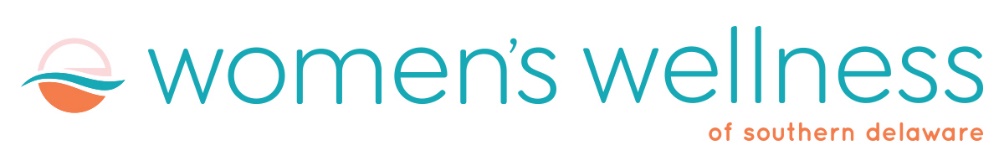                      CERVIDIL INDUCTION INSTRUCTIONSCall the Beebe Women’s Health Pavilion at (302) 645-3728 at 2:00pm on the day of your cervidil induction to be sure there is a room available.  We know this sounds crazy, but sometimes, we have to “bump” scheduled inductions because of a very busy L&D unit. PLANNED DATE & TIME OF CERVIDIL INDUCTION: _______________________Please report to the registration desk near the Emergency Department, and they will escort you up to Labor and Delivery.BASIC INSTRUCTIONS:1: Eat a light meal before coming in. 2: You may take a camera, radio/CD player into your room, as well as your suitcase and personal belongings, if you desire. 3: Your support person can come and stay with you, but our plan will be to help you get rest overnight while the cervidil is doing its job. We will have a pull-out chair bed for your support person.   WHAT TO EXPECT:1: You will be escorted to your room in Labor and Delivery where you will be asked to change into a hospital gown. Your support person will be with you the whole time.2: You will be asked to give a urine sample upon arrival and a phlebotomist or nurse will draw some blood.3: An IV (intravenous) line will be placed in your arm by your nurse. 4: The physician/midwife will visit and examine you and the cervidil will be inserted.5: Electronic fetal monitoring will be set up to monitor the baby continuously after cervidil insertion and during the induction of labor.6: After about 12 hours, the cervidil will be removed and your cervix will be reexamined. The plan for the next step will then be made together with you and your doctor/midwife. 7: Induction of labor can take a long time. Sometimes a few days. We will be very patient. And our goal is for a healthy mom and a healthy baby. We will not exclude you ever from decisions about your care. If you have any questions please do not hesitate to call the office.  Telephone Number: (302) 257-5372